9 классЗадача 9.1.	Вася балуется.Школьник Вася, возвращаясь после школы домой, решил по0росать с моста в реку камни. Первый камень, брошенный Васей, достиг поверхности воды ровно через 1,5 с. Второй камень, брошенный с начальной скоростью, вдвое большей, чем у первого, долетел до поверхности воды через 1,2 с. Какова высота места, с которого производятся броски? Вася бросает камни вертикально вниз. Ускорение свободного падения принять равным 10 м/с'. Сопротивлением воздуха  пренебречь.Ответ:  18 м.Решение: Пусть г — начальная скорость камня в первом случае. Тогда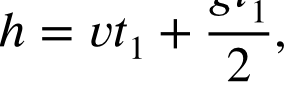 где i   = 1,5 с — время полёта камня, а й — искомая высота. Во втором случаей = 2гі'+	2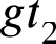 где i,  = 1,2 с. Приравнивая правые части обоих выражений, находим г:g'! = 2vt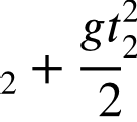 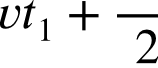 = 4,5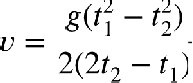 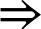 Отсюда находим высоту точки бросания:= 18 м.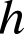 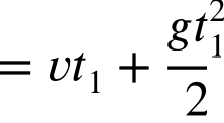 Критерии:Написана связь между А, г и ь . .  .  .  .  .  . . . .  .  .  .  .  . . .  .  .  .  .  . . .  .  .  .  .  . . . .  .  . 2  баллаНаписана связь между й, г и t	. . . . . . . . . . . . . . . . . . . . . . . . . . . . . . . . . . 2 баллаНаидена г юв получено уравнение на й, не содержащее г . . . . . . . . . . . . . . . . . 4 балла  Наидено значение й  . . . . . . . . . . . . . . . . . . . . . . . . . . . . . . . . . . . . . . . . 2 балла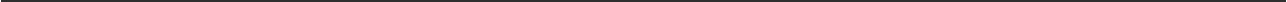 Задача 9.2.	Кекс в чае.Засохший кекс цилиндрической формы высотой й = 7 см положили в чай. Плотность cyxoгo кекса равна руди  =  0,3 г/см', плотность намокшего —  pq p	'   0,9 г/см'.  На  какую глубинупогрузится  кекс, если будет плавать вертикально?  Плотность  чая —  p,3кчто намокает только та часть кекса, которая погружена в чай.Ответ: 5,25 см.=  1 г/см'. Считать,Решение: Пусть х — искомая глубина погружения кекса, а S — площадь его поперечного сечения. Тогда объём погруженной части равен Гвогр'  S   Найдём массу m кекса, плавающе- го в чае. Она состоит  из масс сухой и намокшеи  частеи.  Macca намокшей  части кекса равнаp   '	p    Sx,   масса сухои части — туда =  р, ,S(А — х). Тогда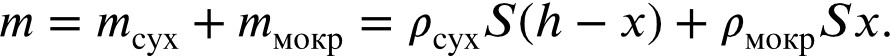 Запишем условие плавания кекса в чае: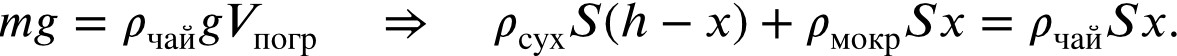 Сокращая S  н выражая отсюда х, получаемКритерии:х ——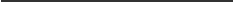 чай	ыокр+	cyx= 5,25 см.Наидено выражение для массы сухои части кекса . . . . . . . . . . . . . . .  .  . . . . .  . 2 балла  Найдено выражение для массы намокшей части кекса . . . . . . . . . . . . . . . . . . . 2 балла  Записано условие плавания   . . . . . . . . . . . . . . . . . . . . . . . . . . . . . . . . . . . 4 баллаНаидена глубина погружения кекса    . . . . . . . . . . . . . . . . . . . . . . . . . . . . . . 2 балла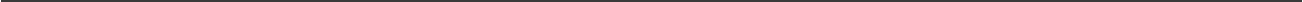 Задача 9.3.	Размер имеет значение!Девятиклассник Петя решил провести эксперимент по проверке правила равновесия рычага. Для этого он взял в школьнои ла0оратории доску длинои L = 100 см и два одинаковых пено- пластовых куба массой т —— 810 г каждый. Первый куб Петя положил на левый край доски, а второй куб подвесил на нити, прикрепленной к правому краю (см. рис. 9. la). К своему удив- лению, Петя обнаружил, что если поставить опору в середине доски, то равновесия не будет! Наити массу груза, который нужно подвесить Пете к левому краю доски (см. рис. 9.16), чтобы добиться равновесия системы? Доска является однородной по всей длине. Плотность пенопла- ста равна р —— 30 кг/м'.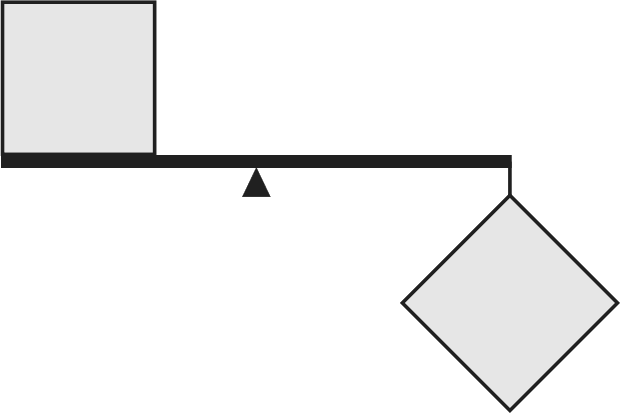 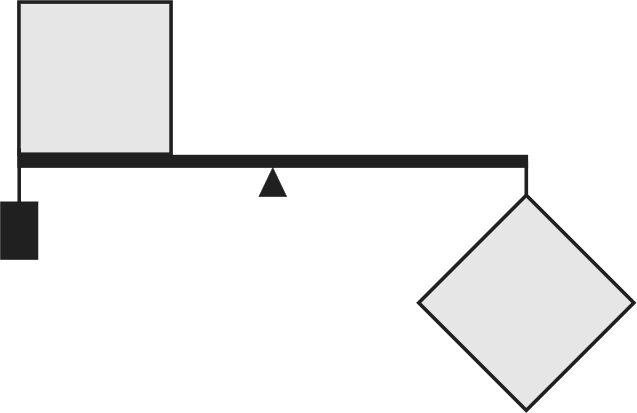 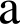 Ответ: 243 г.6Рис. 9.1.Решение: Объём пенопластового куба равен п'  =  ml р —— 27000 см', а его ребро — а ——= 30 см. Пусть масса груза равна М. Запишем правило моментов для рассматриваемои системы (рис. 9.2)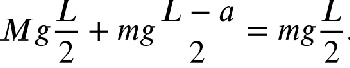 Преобразуя его, получаем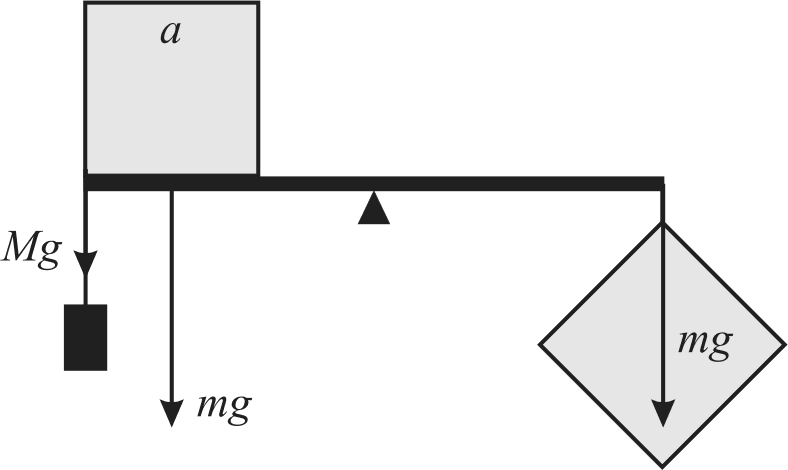 ML	та2	2Рис. 9.2.т	м  — та	810 -г  30 см — 243 гА	100 смКритерии: Найден объём кубаНаидена длина ребра куба Записано правило моментов Найдена масса груза1 балл1 балл5 баллов3 балла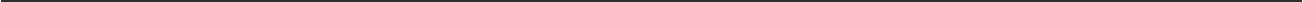 Задача 9.4.	«Жидкий» реостат.Экспериментатор Иннокентий Иванов сконструировал «жидкий» реостат — прямоугольный сосуд (рис. 9.3a), в который налито некоторое количество проводящей электричество жидко- сти (например, раствора соли). Две противоположные стенки этого сосуда сделаны из пpo- водящих пластин и могут быть подключены к цепи, а остальные стенки и дно сосуда ток не проводят. Расстояние между проводящими пластинами можно регулировать. Что0ы проверить работу полученного прибора, Иннокентий собрал цепь (рис. 9.36), состоящую из источника напряжением U —— 1,5 В, идеального амперметра, резистора сопротивлением Я = 2 Ом и рео- стата. При первоначальном положении пластин амперметр показывает силу тока I, = 150 мА. Какую силу тока f z он должен показать, если расстояние между пластинами увеличить вдвое?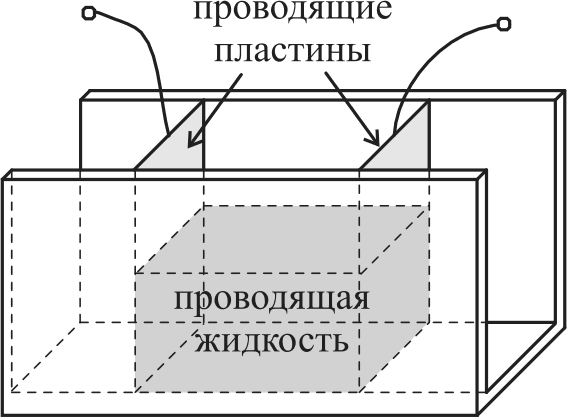 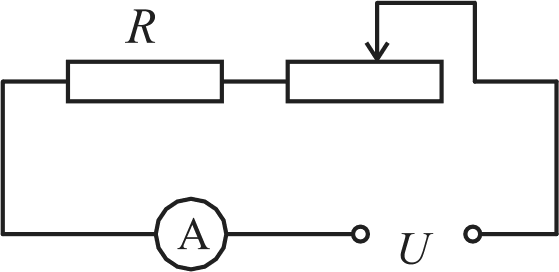 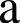 Ответ: < 44 мА.бРис. 9.3.Решение: Найдём сопротивление реостата при первоначальном положении пластин— — Я = 8 Ом.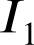 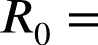 Если пластины реостата раздвинуть в два раза, то длина ёмкости с проводником увеличится вдвое. В то же время, объём жидкости не меняется, поэтому площадь поперечного сечения проводника уменьшится в два раза. В результате, сопротивление реостата увеличится в 4 раза.ОтсюдаКритерии: 	U	< 44 мА.’2	Я + 4ЯoНаидено сопротивление реостата в первоначальном положении . . . . . . . . . . . . . 2 балла Наидено изменение площади поперечного сечения проводника .		. 3 балла Наидено сопротивление  реостата во втором положении        . .	. . .	. 3 балла Найдено I,     . . . . . . . . . . . . . . . . . . . . . . . . . . . . . . . . . . . . . . . . . . . . . 2 балла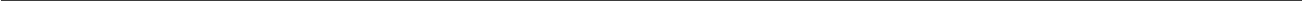 Задача 9.5.	Плавление льда.В своеи лаборатории, температура воздуха в которои постоянна, Иннокентий Иванов изучал процесс плавления льда. Он взял тонкостенный металлическии сосуд, положил туда 10 г льдапри температуре 0 ‘С и поставил его на нагреватель мощностью 50 Вт. Оказалось, что лёд пол- ностью превращается в воду за 55 с.За какое время расплавилось бы 10 г льда, если мощность нагревателя увеличить до 100 Вт?За какое время расплавилось бы 10 г льда, если сосуд со льдом просто оставить в лаборато- рии?Считать, что количество тепла, поступающего в единицу времени в холодное тело из окружа- ющей среды, пропорционально разности температур между ними. Удельная теплота плавления льда равна 330 кДж/кг.Ответ: 1) 30 с; 2) 330 с.Решение:  Количество   теплоты,  необходимое   для  плавления  10  г  льда,  равно  Q	——=  330 кДж/кг-   0,01  кг  =  3300 Дж. Мощность,  тре0ующаяся  для того, что0ы  это сделать  за 55 с, равна Р = Q 55 с —— 60 Вт. Нагреватель даёт 50 Вт, следовательно  Ра =  10 Вт поступает из окружающего воздуха. Поскольку температура воздуха и температура плавящегося льда не меняются, мощность, поступающая из окружающего воздуха, остаётся постояннои.Если мощность нагревателя равна Р —— 100 Вт, то мощность, поступающая к плавящемуся льду, составляет P —— Р + Po —— 110 Вт. Отсюда находим время плавления льда: г, = Q Р ——= 30 с.Если нагреватель отсутствует, то лёд плавится только за счёт тепла, поступающего из окру- жающего воздуха. Время плавления льда в этом случае равно іЗ =  Q  Po —— 330 с.Критерии:Наидено количество теплоты, требуемое для плавления льда Найдена мощность, поступающая из воздухаНайдено время плавления при мощности нагревателя 100 Вт Найдено время плавления без нагревателяМаксимально возможный балл в 9 классе1 балл3 балла3 балла3 балла50